094 ハンカチーフノキ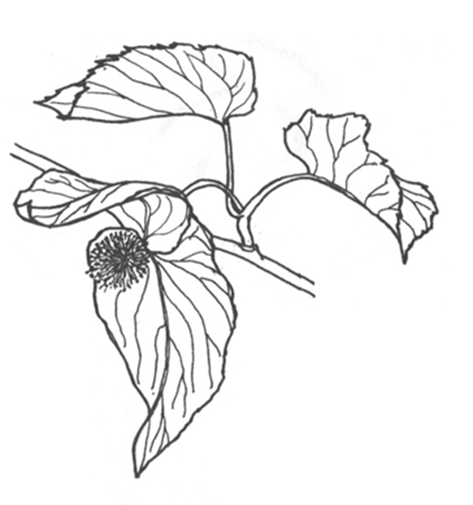 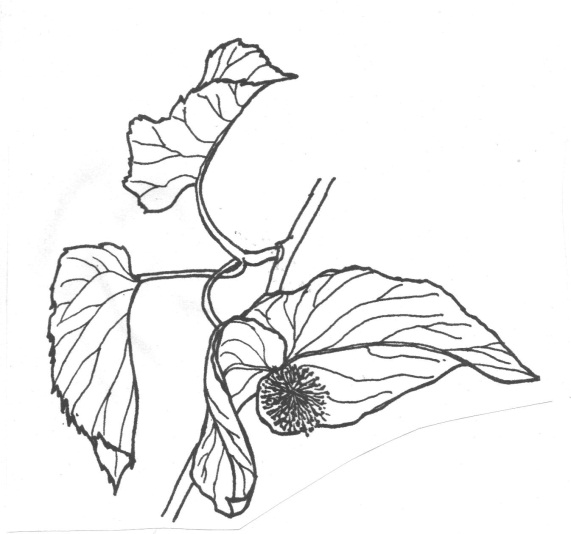 